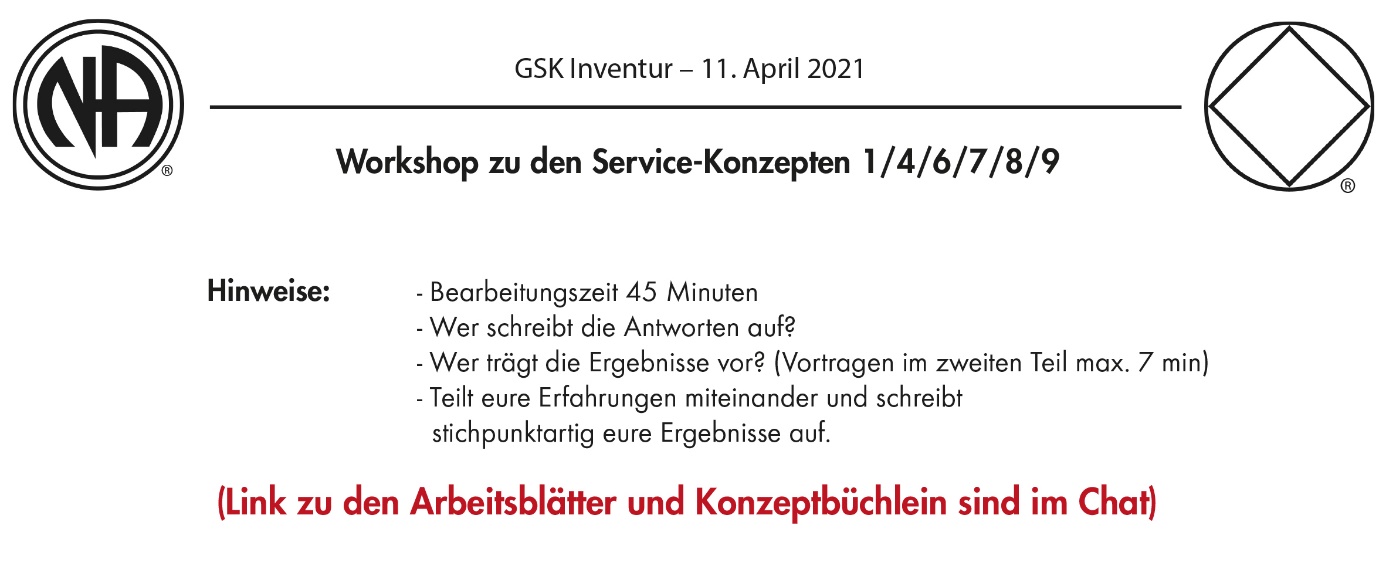 1. Konzept
Um die Hauptaufgabe unserer Gemeinschaft zu erfüllen, haben sich die 
NA-Gruppen zusammengefunden, um eine Struktur zu schaffen,die die Dienste im Interesse von NA als Ganzementwickelt, koordiniert und erhält.Aufgabe:Bitte lest zusammen das Konzept und notiert stichpunktartig
die Kernaussage dieses Konzeptes.(bitte hier noch KEINE BEISPIELE aufschreiben)Aufgabe:Bitte notiert für den Rest der Zeit,einige Beispiele im Zusammenhang mit der GSK.